ОКПО 04279453, ОГРН 1020201255690, ИНН 0219001527, КПП 021901001№ 34 от  «04»  марта  2019г.Председателю комитетапо Управлению собственностьюМинистерства земельных иимущественных отношений РБпо Гафурийскому районуСулеймановой Э.М.Уважаемая Эльвира Мидхатовна!Администрация сельского поселения Ташбукановский сельсовет предоставляет  информацию по автомобилям:1.Шевроле  Нива2.С088ЕХ3.год выпуска – 2007 год.Пожарная машина 1 ЗИЛ – 1302. без номера3.год выпуска 1984 год.        Управделами:      __________   З.У.ДавлетшинаБАШҠОРТОСТАН РЕСПУБЛИКАҺЫFафури районымуниципаль  районыныңТашбүкән  ауыл биләмәһе ауыл Советы хакимиәте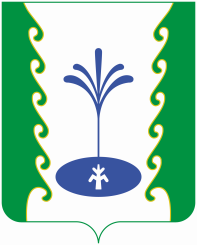 Администрация сельского поселения Ташбукановский сельсовет муниципального районаГафурийский районРЕСПУБЛИКИ БАШКОРТОСТАНМ. Ғафури  урамы, 39, Түбәнге  Ташбүкән ауылы,Fафури районы,  БР, 453054Тел. (34740)2-84-00, факс (34740)2-84-00E-mail:  tashbukan12@mail.ruул. М.Гафури, д. 39, с. Нижний Ташбукан, Гафурийский район, РБ, 453054          Тел. (34740)2-84-00, факс (34740)2-84-00E-mail:  tashbukan12@mail.ru